NOTICE D’INSCRIPTION AU TOURNOI FFTT 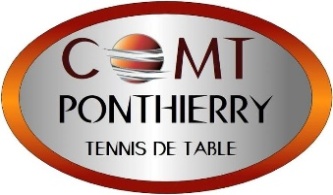 25 et 26 Mars 2023COMMENT VOUS INSCRIRE Via le formulaire : formulaires : https://formulaires.webnball.fr/Fweb/?id=A_426Les inscriptions pourront s’effectuer également sur place le samedi 25 mars et le dimanche 26 mars dans la limite des places restantes. Pour le tableau de double le dimanche 26 mars, les inscriptions sur place (dans la limite des places disponibles) pourront se faire  jusqu’à 14H. Les droits d’engagement sont à régler sur place lors du pointage.LIMITE DES INSCRIPTIONS Les inscriptions pour tous les tableaux pourront se faire jusqu’au mercredi 22 mars 18h au plus tard. COUT DES INSCRIPTIONS L’inscription à un tableau individuel coûte 10€L’inscription à 2 tableaux individuels coûte 18€Chaque tableau individuel supplémentaire coûte 8€ .L’inscription au tableau G (doubles) coûte 10€ pour la paire.VOUS AVEZ D’AUTRES QUESTIONS ?Vous pouvez les poser sur Tournoi2023comt@gmail.com